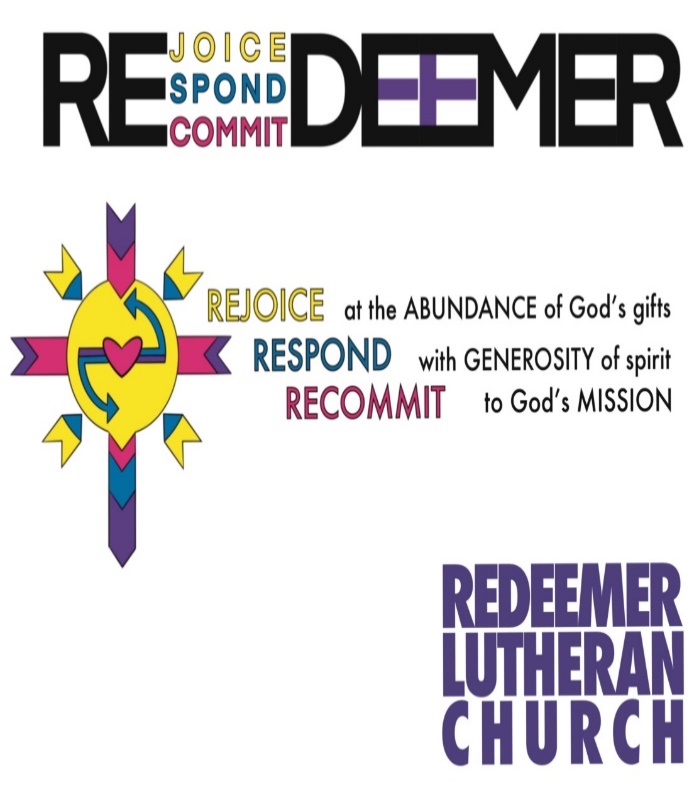 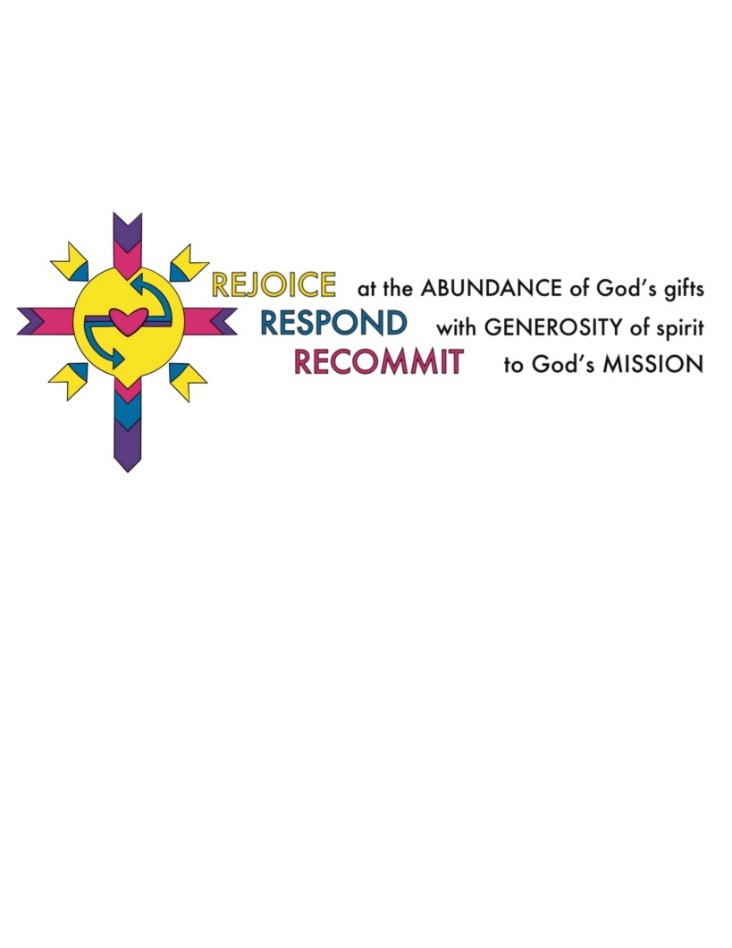 If you are a member who does not wish to participate or complete this form THAT’S OKAY! We don’t require you to participate.There is no pressure. People respond as God leads them. For many this is an opportunity to GROWIn the joy of living as a child of a Generous God, andAs participants in God’s mission through RedeemerTake time now to pray and talk with your family about your response. Complete the form as desired.Place forms in the box in the narthex, mail to Financial Secretary, Redeemer Lutheran Church. Only the proper financial officers will have access to confidential information.A digital version of this form is also available as a Word document on www.redeemer-lutheran.us/member-info. Download the file, complete as desired, save to your device and return via email to the church office at office@redeemer-lutheran.us.MY RESPONSE TO THE ABUNDANCE AND GENEROSITY OF GOD!As we continue our journey of faith, we REJOICE over the Abundance and Generosity of God in our lives by highlighting the gifts of: God’s Word, prayer, faith, Jesus, forgiveness and hope, family, talents, home, vocation, abundance (physical, spiritual, material). Now we ask that you faithfully and prayerfully RESPOND to God’s abundance and generosity in your life, as you RECOMMIT to God’s mission through Redeemer in Hyattsville.  I (we) will   	attend Worship and the Sacrament on a regular basis (  virtually or  in person)      	participate regularly in Bible study sessions (  virtually and/or  in person, when offered)      	bring my children to FirstSaturday Bible Camp and Sunday School (once it restarts)      	pledge my financial support for Redeemer’s ministry, as I am able by God’s abundant and generous                grace,      	by   starting regular giving or    increasing my regular giving or    continuing to give generously	    and    	pledging to contribute $	  		   per      week       month        year     Name						Date   	Redeemer’s current ministries are making a difference to our members and our local community. They can continue only through the combined effort and commitment of all members working together.I will support the ministry of Redeemer by helping with the following:  	Worship service (usher, worship assistant, altar guild, welcome center coordinator) 	Music (vocal or bell choir, playing instrument) 	Sunday School (coordinator, teacher, assistant) 	FirstSaturday Bible Camp (PreK helper, elementary helper, greeter) 	LMS Compassion Center (sorting donations, greeting customers at welcome desk) 	Monthly food drive (sorting/bagging food donations, distributing food, grocery shopping) 	Dorcas quilt project  (attend monthly meeting to tie quilts, cut fabric squares, sew quilt pieces) 	Technology support (web site development/maintenance, video streaming, social media liaison) 	Clean up days (indoor or outdoor cleanup projects) 	Church leadership (serving on Board of Ministry, elders, or other working groups) 	Property management committee (maintenance projects, lawn and grounds care) 	Community service days (food drive, litter cleanup, CROP walk) 	Loving 2 Learn outreach (read to children, attend L2L family events, plan/participate in joint events) 	Other ways I would be willing to help:Name:	Best way to contact:	  phone (voice)	    phone (text)	     emailContact information (phone number, email address):THANK YOU!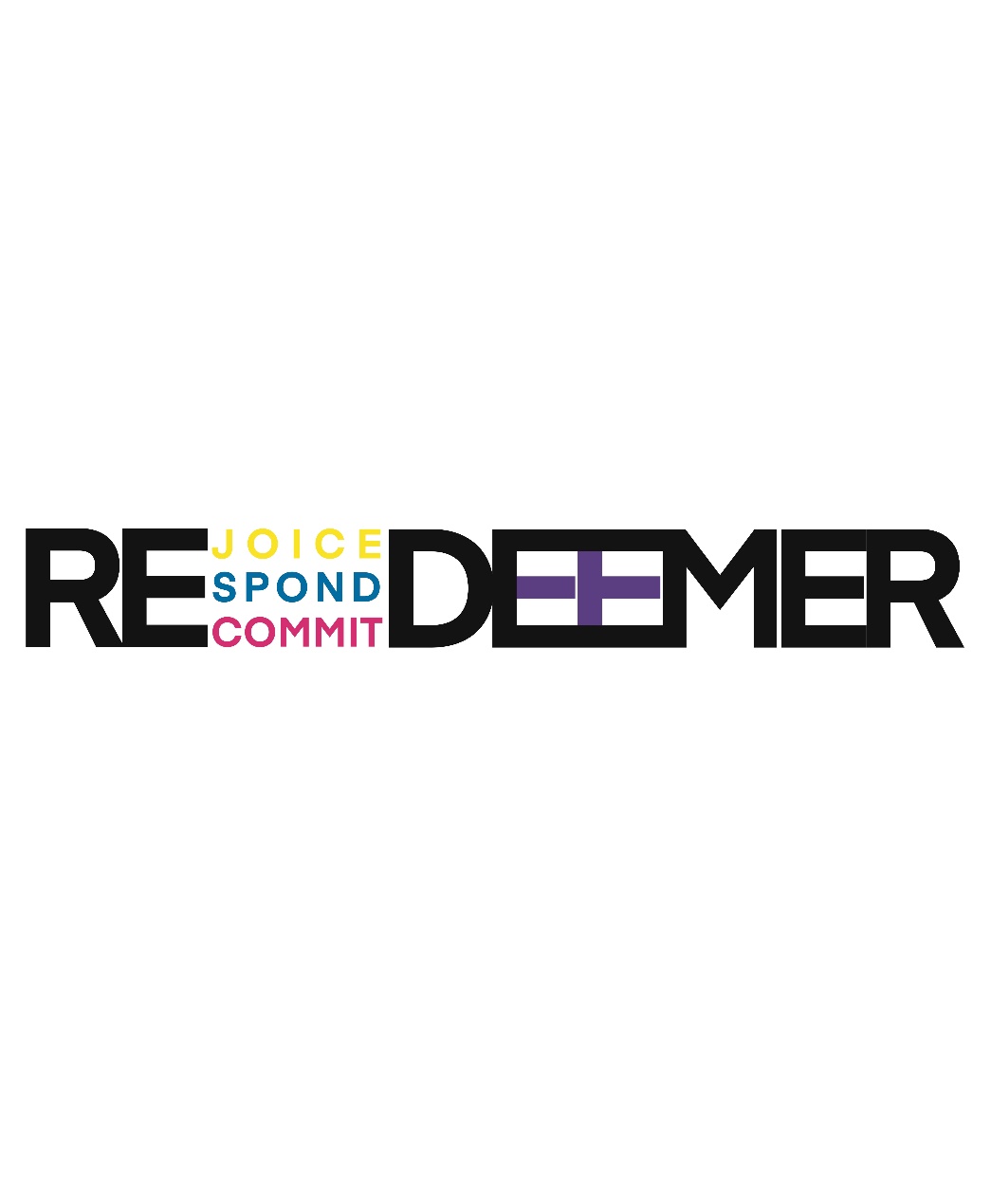 